УКРАЇНАФЕДОРІВСЬКА СІЛЬСЬКА РАДАПОЛОГІВСЬКОГО РАЙОНУ ЗАПОРІЗЬКОЇ ОБЛАСТІвосьмого скликаннядруга сесіяРІШЕННЯ23.12 2020 року                                                                                             № 27 с.ФедорівкаПро затвердження Програми «Організація харчування учнів загальноосвітніх  навчальних закладів» Федорівської сільської ради на 2021 рікКеруючись Бюджетним кодексом України, Законами України «Про місцеве самоврядування в Україні», «Про освіту», «Про повну загальну середню освіту», «Про охорону дитинства», розглянувши пропозиції директорів загальноосвітніх навчальних закладів І-ІІІ ступеня Федорівської територільної  громади, Федорівська сільська рада в и р і ш и л а:1.Затвердити Програму «Організація харчування учнів загальноосвітніх навчальних закладів» на 2021 рік (далі - Програма), що додається.2. Фінансовому відділу ФСР  передбачити кошти на фінансування Програми на 2021 рік в сумі 410 000 грн 00 коп (чотириста десять тисяч гривень 00 коп) 3. Контроль за виконанням рішення покласти на постійну депутатську комісію з питань фінансів, бюджету, планування соціально-економічного розвитку, інвестицій та міжнародного співробітництва.Сільський голова                                                            Володимир ЧЕРНОУС                                                                                           ЗАТВЕРДЖЕНО                                                                                     рішенням                                                                                      Федорівської сільської ради                                                                                      від 23.12.2020 № 27ПРОГРАМА«Організація харчування учнів загальноосвітніх навчальних закладів» на 2021 рікОДЕРЖУВАЧІ КОШТІВ: комунальна установа «Федорівський заклад загальної середньої освіти І – ІІІ ступенів Федорівської сільської ради Пологівського району Запорізької області»,   комунальна установа «Новоселівський заклад загальної середньої освіти І – ІІІ ступенів Федорівської сільської ради Пологівського району Запорізької області», ФІНАНСУВАННЯ: За рахунок місцевого бюджету Федорівської сільської ради.Загальні положення         Програма «Організація харчування учнів загальноосвітніх навчальних закладів» на 2021 рік (далі-Програма) розроблена відповідно до законів України «Про освіту», «Про загальну середню освіту», «Про місцеве самоврядування» «Про охорону дитинства», «Про державну соціальну допомогу малозабезпеченим сім'ям»,  постанови Кабінету Міністрів України від 19 червня 2002 року № 856 «Про організацію харчування окремих категорій учнів у загальноосвітніх навчальних закладах», наказу Міністерства охорони здоров'я України, Міністерства освіти і науки України від 01 червня 2005 року № 242/329 «Про затвердження Порядку організації харчування дітей у навчальних та оздоровчих закладах».        Найважливішими компонентами розвитку особистості дитини є її фізичне, психічне та духовне здоров’я, стан якого визначається впливом на нього усього комплексу соціально-економічних, екологічних і духовних факторів. У контексті формування гармонійно розвиненої особистості постає питання створення умов для збереження здоров’я дітей, їх всебічного розвитку, навчання і виховання. Одним із основних факторів впливу на здоров’я дітей є забезпечення їх повноцінним і раціональним харчуванням.        Державою гарантується забезпечення харчування учнів 1-4 класів та дітей, пільгових категорій, тому організація харчування дітей у навчальних закладах належить до пріоритетних завдань сільської ради.        Виконавчий комітет Федорівської сільської територіальної громади та керівники навчальних закладів забезпечують координацію процесу організації харчування, контроль за харчовими нормами і якістю продукції, яка надходить до шкільних їдалень, організацію безоплатного харчування учнів, дітей пільгових категорій відповідно до статті 5 Закону України «Про охорону дитинства».        Розробка Програми обумовлена необхідністю створення умов для організації повноцінного і якісного харчування школярів, забезпечення ефективного  та прозорого використання бюджетних коштів.                                  2.Мета Програми        Основна мета Програми - це створення умов для збереження здоров’я дітей, підвищення рівня організації харчування, забезпечення школярів раціональним і якісним харчуванням, впровадження нових технологій приготування їжі й форм обслуговування учнів загальноосвітніх навчальних закладів.       Забезпечення безоплатним харчуванням школярів пільгових                       категорій:            - учнів 1-4 класів;            - дітей-сиріт та дітей, позбавлених батьківського піклування;    - дітей з малозабезпечених сімей, що отримують допомогу відповідно        Закону України «Про державну соціальну допомогу малозабезпеченим сім’ям»;              -дітей, батьки яких мають статус (посвідчення) учасника антитерористичної операції;             - дітей з особливими освітніми потребами, які навчаються в спеціальних і інклюзивних класах;              - дітей з інвалідністю І-ІІІ груп;               - дітей (усіх категорій) із сімей, що створили дитячий будинок сімейного типу;               - дітей із сімей біженців та осіб, які потребують  додаткового або тимчасового захисту;              - дітей, які постраждали внаслідок воєнних дій і збройних конфліктів;              - дітей з числа внутрішньо переміщених осіб.                              3.Основні завдання  Програми               Здійснення комплексних заходів щодо забезпечення повноцінного якісного харчування вихованців та учнів відповідно до вимог чинного законодавства, у тому числі: поліпшення матеріально-технічних та санітарно-гігієнічних умов приготування страв гарячого та іншого харчування, забезпечення їдалень освітніх закладів якісними продуктами в асортименті відповідно до чинних вимог.   	       Придбання продуктів харчування для організації у навчальні дні одноразового харчування за рахунок бюджетних коштів для таких категорій школярів:                - учнів 1-4 класів;                - дітей-сиріт та дітей, позбавлених батьківського піклування;            - дітей з малозабезпечених сімей, що отримують допомогу відповідно до Закону України «Про державну соціальну допомогу малозабезпеченим сім’ям»;               -дітей, батьки яких мають статус (посвідчення) учасників антитерористичної операції;               - дітей з особливими освітніми потребами, які навчаються в спеціальних і інклюзивних класах;                - дітей з інвалідністю І-ІІІ груп;                 - дітей (усіх категорій) із сімей, що створили дитячий будинок сімейного типу;                 - дітей із сімей біженців та осіб, які потребують  додаткового або тимчасового захисту;               - дітей, які постраждали внаслідок воєнних дій і збройних конфліктів;               - дітей з числа внутрішньо переміщених осіб.Виплата заробітної плати працівникам, які задіяні в організації харчування, оплата транспортних послуг, придбання миючих та дезінфікуючих засобів.                         4.Фінансове забезпечення  ПрограмиФінансування заходів Програми буде здійснюватися за рахунок коштів місцевого бюджету.                 Орієнтований обсяг фінансування протягом терміну дії Програми – 410 000 грн. Координатором роботи щодо виконання заходів Програми та головним розпорядником коштів є Федорівська сільська  рада.                  5.Очікувані результати виконання  ПрограмиРеалізація основних завдань Програми забезпечить: -  створення умов, що сприяють зміцненню здоров`я школярів, їх гармонійному розвитку;          - забезпечення якісного та збалансованого харчування школярів;
          - організація харчування учнів пільгових категорій (відповідно до чинного законодавства);- забезпечення безкоштовним харчуванням школярів 1-4 класів та іншої категорії учнів, визначеної цією Програмою;        - збільшення кількості учнів, охоплених гарячим харчуванням;        - використання бюджетних коштів раціонально і ефективно.      Діловод загального відділу                                            Тетяна ШЕЧКОВА                                                        Додаток                                                                                                                               до Програми                                                                      «Організація харчування учнів                                                                     загальноосвітніх навчальних закладів                                                                       на  2021 рік»                               ПЕРЕЛІК  ВИДАТКІВ,спрямованих на виконання Програми «Організація харчування учнів загальноосвітніх навчальних закладів» на 2021 рік     Діловод загального відділу                                                     Тетяна ШЕЧКОВАВсього, грнВсього, грн1Придбання продуктів для організації одноразового харчування за рахунок бюджетних коштів для таких категорій школярів:      - учнів 1-4 класів;      - дітей-сиріт та дітей, позбавлених батьківського піклування;      - дітей з малозабезпечених сімей, що отримують допомогу відповідно до Закону України «Про державну соціальну допомогу малозабезпеченим сім’ям»;        - дітей, батьки яких мають статус (посвідчення) учасника антитерористичної операції;       - дітей з особливими освітніми потребами, які навчаються в спеціальних і інклюзивних класах.410000всього410000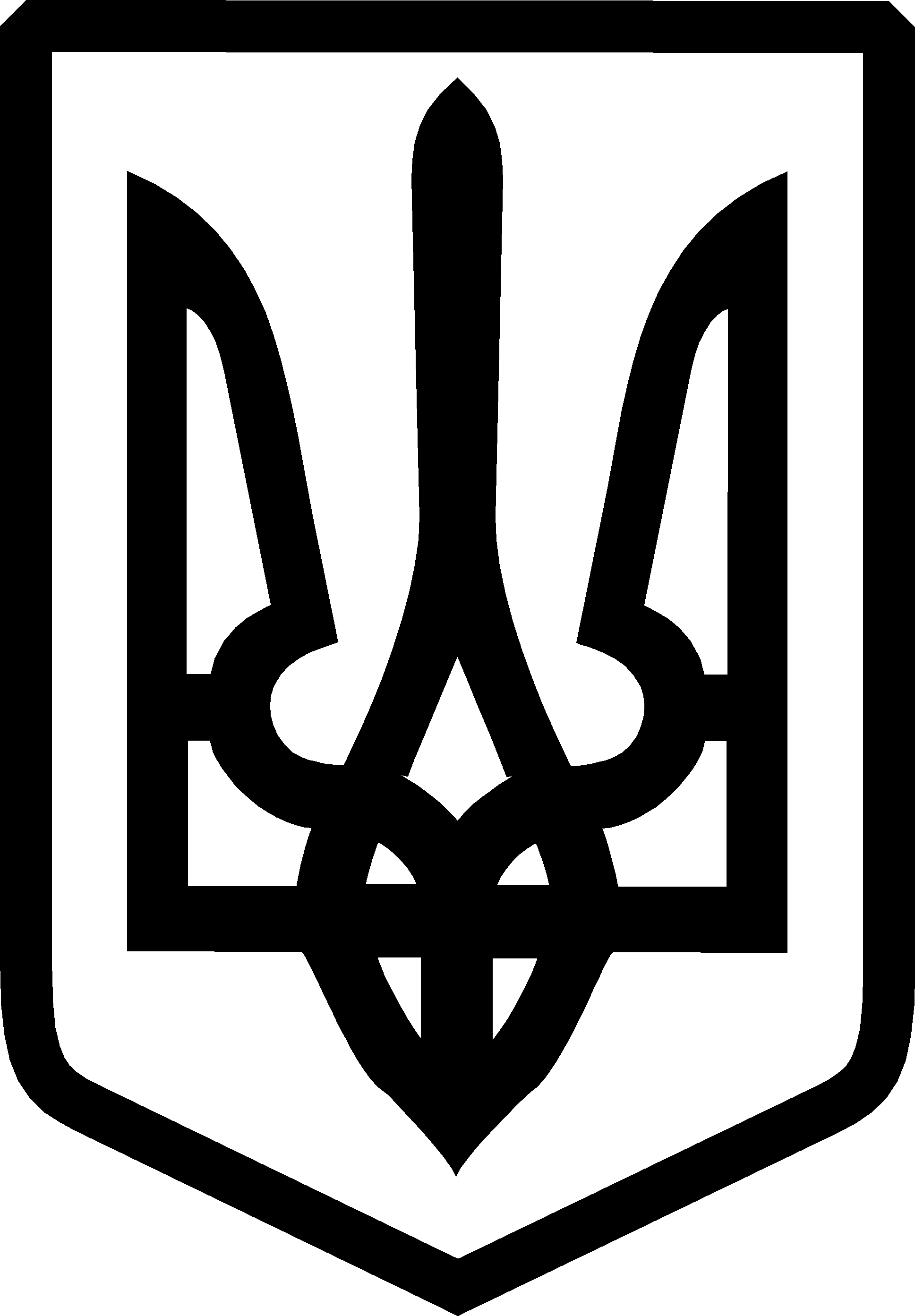 